Completeness Theorem. A real sequence is Cauchy if and only if it converges to some limit a.:First, assume that the sequence converges to some limit a. Take any  > 0. There exists an integer N such that if j > N then | aj - a | <  /2. Hence: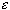 | aj - ak |  | aj - a | + | a - ak| < 2  / 2 = 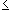 if j, k > N. Thus, the sequence is Cauchy.Second, assume that the sequence is Cauchy (this direction is much harder). Define the setS = {x  R: x < aj for all j except for finitely many}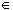 Since the sequence is bounded (by part one of the theorem), say by a constant M, we know that every term in the sequence is bigger than -M. Therefore -M is contained in S. Also, every term of the sequence is smaller than M, so that S is bounded by M. Hence, S is a non-empty, bounded subset of the real numbers, and by the least upper bound property it has a well-defined, unique least upper bound. Leta = sup(S)We will now show that this a is indeed the limit of the sequence. Take any  > 0 , and choose an integer N > 0 such that| aj - ak | <  / 2if j, k > N. In particular, we have:| aj - aN + 1 | <  / 2if j > N, or equivalently-  / 2 < aj - aN + 1 <  / 2Hence we have:aj > aN + 1 -  / 2for j > N. Thus, aN + 1 -  / 2 is in the set S, and we have thata  aN + 1 -  / 2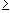 It also follows thataj < aN + 1 +  / 2for j > N. Thus, aN + 1 +  / 2 is not in the set S, and thereforea  aN + 1 +  / 2But now, combining the last several line, we have that:|a - aN + 1 | <  / 2and together with the above that results in the following:| a - aj | < |a - aN + 1 | + | aN + 1 - aj | < 2  / 2 = for any j > N.Bolzano-Weierstrass: Every bounded sequence of real numbers contains a convergent subsequenceSince the sequence is bounded, there exists a number M such that | aj | < M for all j. Then:either [-M, 0] or [0, M] contains infinitely many elements of the sequenceSay that [0, M] does. Choose one of them, and call it 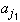 either [0, M/2] or [M/2, M] contains infinitely many elements of the (original) sequence.Say it is [0, M/2]. Choose one of them, and call it 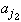 either [0, M/4] or [M/4, M/2] contains infinitely many elements of the (original) sequenceThis time, say it is [M/4, M/2]. Pick one of them and call it 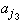 Keep on going in this way, halving each interval from the previous step at the next step, and choosing one element from that new interval. Here is what we get:| - | < M, because both are in [0, M]| - | < M / 2, because both are in [0, M/2]| - | < M / 4, because both are in [M/2, M/4]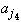 and in general, we see that| - | < M / 2k-1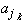 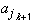 because both are in an interval of length M / 2k-1. So, this proves that consecutive elements of this subsequence are close together. That is not enough, however, to say that the sequence is Cauchy, since for that not only consecutive elements must be close together, but all elements must get close to each other eventually.So: take any  > 0, and pick an integer N such that ???...??? (This trick is often used: first, do some calculation, then decide what the best choice for N should be. Right now, we have no way of knowing a good choice). Pretending, however, that we knew this choice of N, we continue the proof. For any k, m > N (with m > k) we have: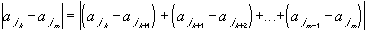 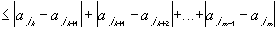 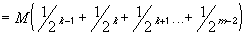 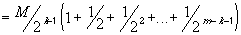 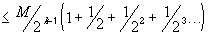 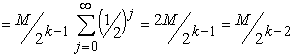 Now we can see the choice for N: we want to make is so large, such that whenever k, m > N, the difference between the members of the subsequence is less than the prescribed . What is therefore the right choice for N to finish the proof ?Def.: lim sup and lim infLet  be a sequence of real numbers. Define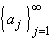 Aj = inf{aj , aj + 1 , aj + 2 , ...}and let c = lim (Aj). Then c is called the limit inferior of the sequence .Let  be a sequence of real numbers. DefineBj = sup{aj , aj + 1 , aj + 2 , ...}and let c = lim (Bj). Then c is called the limit superior of the sequence .In short, we have:lim inf(aj) = lim(Aj) , where Aj = inf{aj , aj + 1 , aj + 2 , ...}lim sup(aj) = lim(Bj) , where Bj = sup{aj , aj + 1 , aj + 2 , ...}What is inf, sup, lim inf and lim sup for ?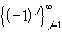 Clearly, the infimum of the sequence is -1, and the supremum is +1. To find lim inf and lim sup, we will first find the sequence of numbers Aj and Bj mentioned in the definition.Let's find the numbers Aj = inf{aj, aj + 1, aj + 2, ...} for the sequence {-1, 1, -1, 1, ...}.A1 = inf{-1, 1, -1, 1, ...} = -1A2= inf{1, -1, 1, -1, ... } = -1and so on. Therefore, it is clear thatlim inf = -1Similarly, we find the numbers Bj = sup{aj, aj + 1, Aj + 2, ...}:B1 = sup{-1, 1, -1, 1, ...} = 1B2 = sup{1, -1, 1, -1, ...} = 1and so on. Therefore, it is clear thatlim sup= 1What is inf, sup, lim inf and lim sup for  ?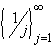 Since this sequence is {1, 1/2, 1/3, 1/4, ...} the infimum is zero, while the supremum is 1. As for lim inf and lim sup, we find first the sequence of numbers Aj and Bj mentioned in the definition.A1 = inf{1, 1/2, 1/3, 1/4, ...} = 0A2 = inf{1/2, 1/3, 1/4, 1/5, ...} = 0A3 = inf(1/3, 1/4, 1/5, 1/6, ...} = 0and so on. Therefore, it is clear thatlim inf = 0Similarly, we find the numbers Bj= sup{aj, aj + 1, aj + 2, ...}:B1 = sup{1, 1/2, 1/3, 1/4, ...} = 1B2 = sup{1/2, 1/3, 1/4, 1/5, ...} = 1/2B3 = sup(1/3, 1/4, 1/5, 1/6, ...} = 1/3and so on. Therefore, it is clear thatlim sup = 0What is inf, sup, lim inf and lim sup for 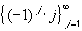 This sequence is {-1, 2, -3, 4, -5, 6, -7, ...}. You can quickly check, by looking at the definition of lim inf and lim sup and working out the numbers Aj and Bj that:inf { (-1) j j } = - 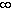 lim inf { (-1) j j } = - sup{ (-1) j j } = lim sup{ (-1) j j } = Note that while lim sup and lim inf are not real numbers, they are uniquely defined as plus or minus infinity. The limit of the original sequence, on the other hand, does not exist at all.Hence, there is a difference between a limit not existing, and a limit that approaches infinity. In the latter ense, lim inf and lim sup will always exist, which is their most useful property.lim sup and lim inf always exist (possibly infinite) for any sequence of real numbers.Proof:The sequence Aj = inf{aj , aj + 1 , aj + 2 , ...} is monotone increasing. Hence, lim inf exists (possibly positive infinity).The sequence Bj = sup{aj , aj + 1 , aj + 2 , ...} is monotone decreasing. Hence, lim sup exists (possibly negative infinity).Here we have to allow for a limit to be positive or negative infinity, which is different from saying that a limit does not exist.Let  be an arbitrary sequence, and let c = lim sup aj and d = lim inf aj. Thenthere is a subsequence converging to cthere is a subsequence converging to dd  lim inf   lim sup   c for any subsequence {}If c and d are both finite, then: given any > 0 there are arbitrary large j such that aj > c - and arbitrary large k such that ak < d + .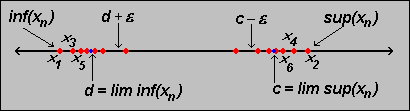 Proof - skippedIf is the sequence of all rational numbers in the interval [0, 1], enumerated in any way, find the lim sup and lim inf of that sequence.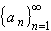 Since the numbers 1 and 0 are itself rational numbers, it is clear that sup{ an } = 1 and inf{ an } = 0  Therefore, we already know that 0  lim inf{ an }  lim sup{ an }  1To find the lim sup, we will construct a subsequence that converges to 1:there exists 0 < aj1 < 1 with 1 - aj1 < 1there exists 0 < aj2 < 1 with 1 - aj2 < 1/2 and aj1 # aj2there exists 0 < aj3 < 1 with 1 - aj3 < 1/3 and aj3 different from the previous onesand so on ...These numbers exist because the rational numbers in the interval [0, 1] are arbitrarily close to any real number in that interval.The subsequence { ajk } constructed in the above way converges to 1. We already know that any limit of any convergent subsequence must be less than or equal to 1. Therefore, since the lim sup is the greatest limit of any convergent subsequence, we havelim sup { an } = 1Similarly, we can extract a subsequence { ajk } that converges to 0. We also know that every limit of any convergent subsequence must be greater or equal to zero. Therefore, since the lim inf is the smallest possible limit of all convergent subsequence, we have:lim inf { an } = 0The final statement relates lim sup and lim inf with our usual concept of limit.If a sequence {aj} converges then lim sup aj = lim inf aj = lim ajConversely, if lim sup aj = lim inf aj are both finite then {aj} converges.To see that even simple concepts like lim inf and lim sup can result in interesting math consider the following unproven conjecture:If pn is the n-th prime number, then lim inf pn+1 - pn = 2 and lim sup pn+1 - pn = The first equation is a conjecture, not yet proven, called the twin prime conjecture. In fact, it is not even known if thelim inf is finite. On the other hand, the second equation involving lim sup is known to be infinite because of arbitrary spaces between two primes.Power Sequence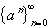 Exponent Sequence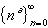 Root of n Sequence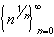 n-th Root Sequence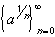 Binomial Sequence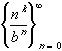 Euler's Sequence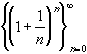 Exponential Sequence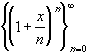 